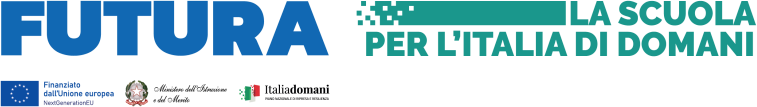 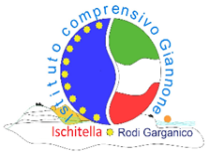 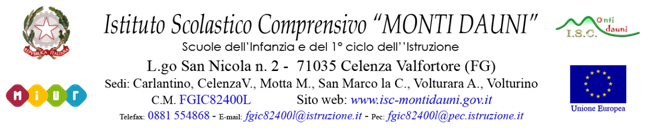 Istituto Scolastico Comprensivo “PIETRO GIANNONE”  Scuole dell’Infanzia e del 1° ciclo dell’Istruzione    Corso Cesare Battisti n. 149 - 71010 Ischitella (FG)Sedi: Ischitella - Foce Varano - Rodi GarganicoC.M. FGIC80700V - Cod. Fisc.: 84004620716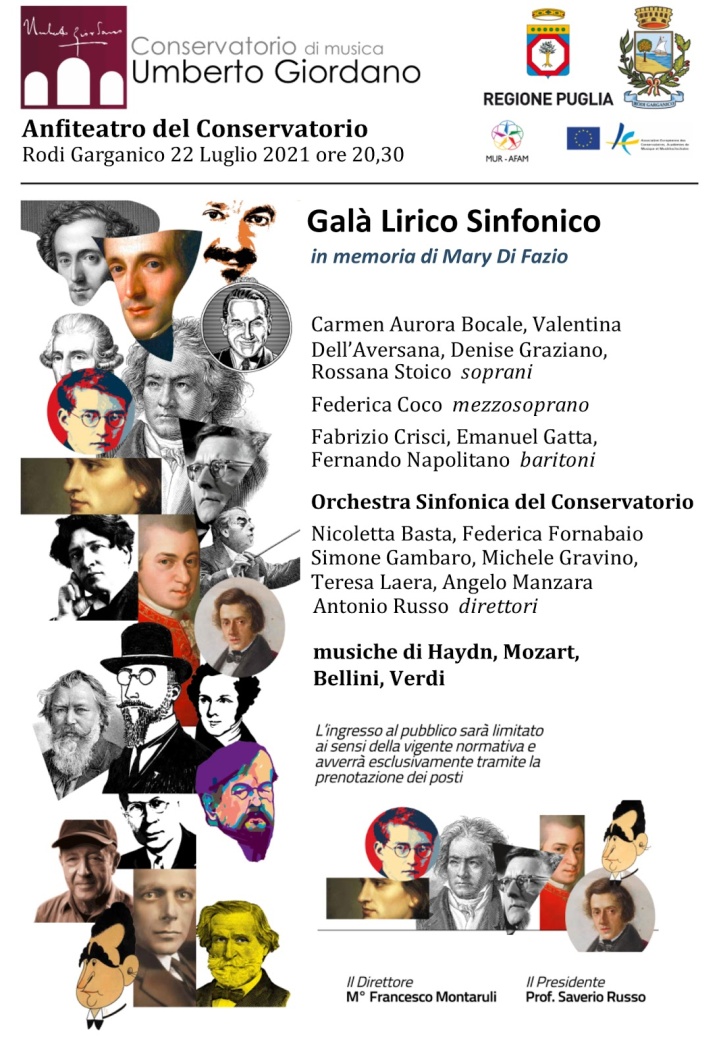 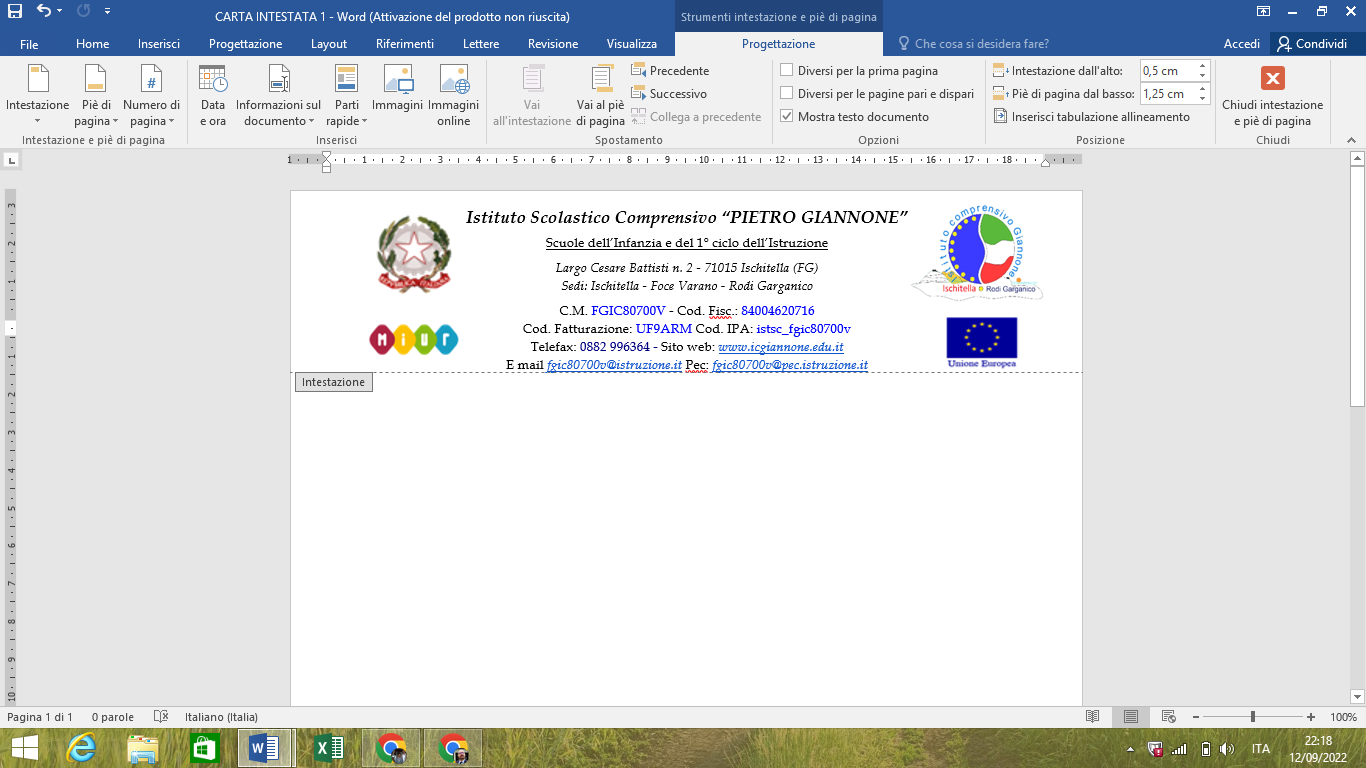                               Cod. Fatturazione: UF9ARM Cod. IPA: istsc_fgic80700v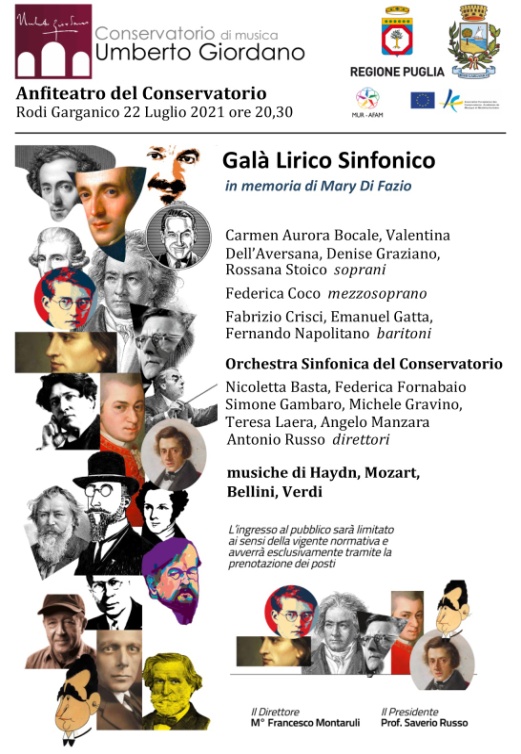                               Telefax: 0884 996364 - Sito web: www.icgiannone.edu.it                         E mail fgic80700v@istruzione.it Pec: fgic80700v@pec.istruzione.it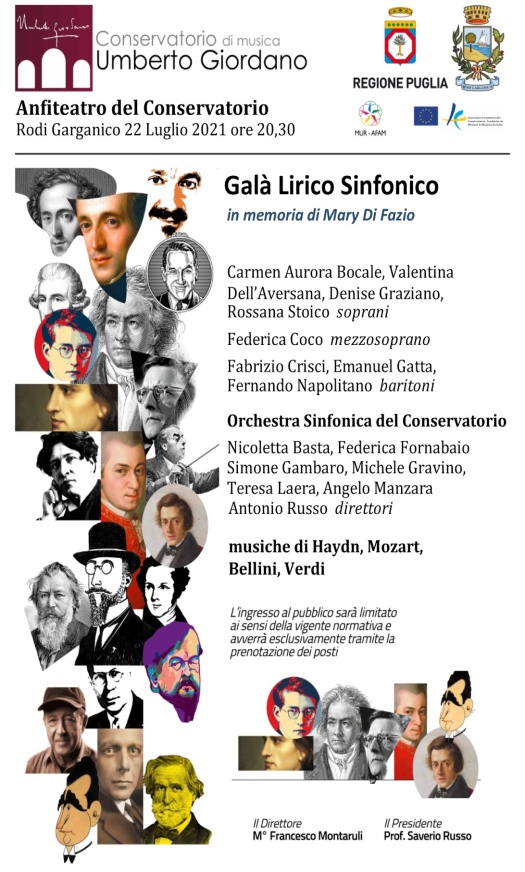 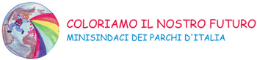 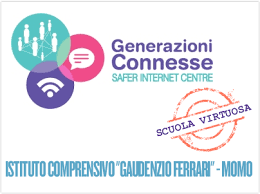 All. B – TABELLA VALUTAZIONE DEI TITOLI PER ESPERTO FORMATORE ESTERNO         IN LINGUA SPAGNOLA               Data 									     FirmaTITOLI CULTURALI PER ESPERTO FORMATORE IN LINGUA SPAGNOLATITOLI CULTURALI PER ESPERTO FORMATORE IN LINGUA SPAGNOLATITOLI CULTURALI PER ESPERTO FORMATORE IN LINGUA SPAGNOLATITOLI CULTURALI PER ESPERTO FORMATORE IN LINGUA SPAGNOLATITOLI CULTURALI PER ESPERTO FORMATORE IN LINGUA SPAGNOLATITOLI CULTURALIPUNTEGGIO MASSIMOPUNTI ATTRIBUITI DAL RICHIEDENTEPUNTI ATTRIBUITI DALLA COMMISSIONENOTELaurea vecchio ordinamento, magistrale o specialistica (secondo livello) in Lingua e letteratura straniera (spagnolo) anche come seconda lingua;  Esperto madrelingua; Esperto in possesso di un livello di conoscenza e certificazione linguistica di livello pari almeno a C1 in spagnolo1010  5Si valuta un solo titolo.Voto finale fino a 100: 4 punti                                                   Voto finale 101 – 105: 5 puntiVoto finale 106 – 108: 7 puntiVoto finale 109-110: 8 puntiVoto finale 110 e lode: 10 punti10 punti per Esperto madrelingua  5 punti per Esperto in possesso di un   livello di conoscenza e certificazione       linguistica di livello pari almeno a C1.Abilitazione all’insegnamento   nella scuola secondaria di secondo grado323 punti per abilitazione classe di concorso per cui si ha il ruolo di accesso (Spagnolo)2 punti per ogni altra abilitazioneAnni di insegnamento201 punto per ogni anno diInsegnamentoMax. 25 anniCertificazioni in lingua straniera  rilasciati da Enti accreditati31 punto per ogni titolo.Si valuta solo se allegati all’istanzaCertificazioni informatiche rilasciate da Enti accreditati dal MIM in altra lingua2 1 punto per ogni titolo. Si valuta solo se allegati                    all’istanzaAttestati di esperienze formative per progetti STEM e multilinguismo155 punti per ogni esperienza fino ad un massimo di 15 punti.Si valuta solo se allegati all’istanzaDocenza in corsi sui contenuti o le attività inerenti le attività del bando305 punti per corsi fino a 20 ore;10 punti per corsi da 21 a 40 ore;15 punti per corsi superiori a 40 ore.Si assegnano  max 30 punti         100